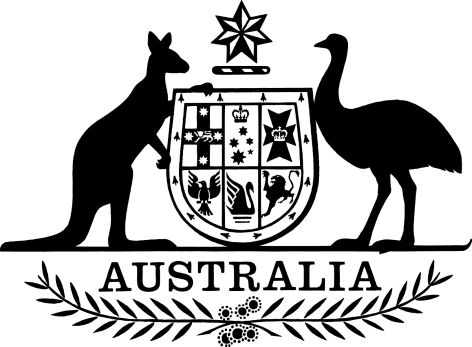 National Redress Scheme for Institutional Child Sexual Abuse (Partly-participating Institutions) Declaration 2023 (No. 1)I, Amanda Rishworth, Minister for Social Services, make the following Declaration.Dated	25 May 2023
Amanda RishworthMinister for Social ServicesContents1  Name	22  Commencement	23  Authority	24  Definition	25  Listed partly-participating institutions	2Schedule 1—Listed partly-participating institutions	31  Name		This instrument is the National Redress Scheme for Institutional Child Sexual Abuse (Partly-participating Institutions) Declaration 2023 (No. 1). 2  Commencement	(1)	Each provision of this instrument specified in column 1 of the table commences, or is taken to have commenced, in accordance with column 2 of the table. Any other statement in column 2 has effect according to its terms.Note:	This table relates only to the provisions of this instrument as originally made. It will not be amended to deal with any later amendments of this instrument.	(2)	Any information in column 3 of the table is not part of this instrument. Information may be inserted in this column, or information in it may be edited, in any published version of this instrument.3  Authority		This instrument is made under section 164B(2) of the National Redress Scheme for Institutional Child Sexual Abuse Act 2018.4  Definition		In this instrument:		Act means the National Redress Scheme for Institutional Child Sexual Abuse Act 2018.		Note: 	A number of expressions used in this instrument are defined in s 6 of the Act,                                       	including the following: 				(a) listed; 				(b) participating jurisdiction; 				(c) partly-participating institution.5  Listed partly-participating institutionsFor the purposes of section 164B of the Act, each partly-participating institution specified in column 1 of the table in Schedule 1 is listed for the participating jurisdiction column 2.Schedule 1—Listed partly-participating institutions Commencement informationCommencement informationCommencement informationColumn 1Column 2Column 3ProvisionsCommencementDate/DetailsThe whole of this instrument The day after this instrument is registered ItemColumn 1Partly-participating institution 	 Column 2Participating jurisdiction  1Teen Challenge International Queensland IncQueensland